  الأسم:ــــــــــــــــــــــــــــــــــــــــــــــــــ                                    الفصل:ـــــــــــــــــــــــــــــــــــــمراجعة2- صححى حروف الكلمة الموجودة وأعيدى كتابتها مرة أخرى: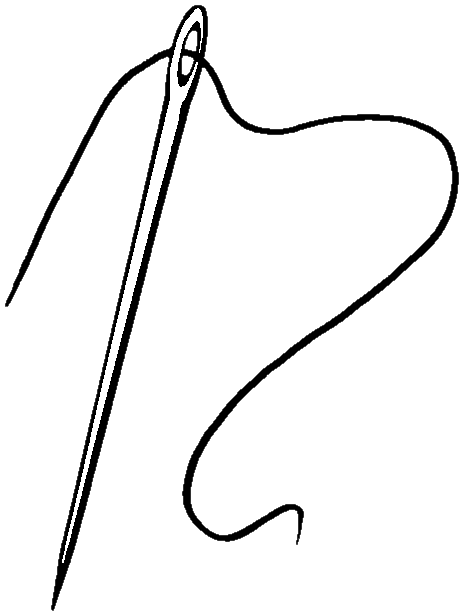 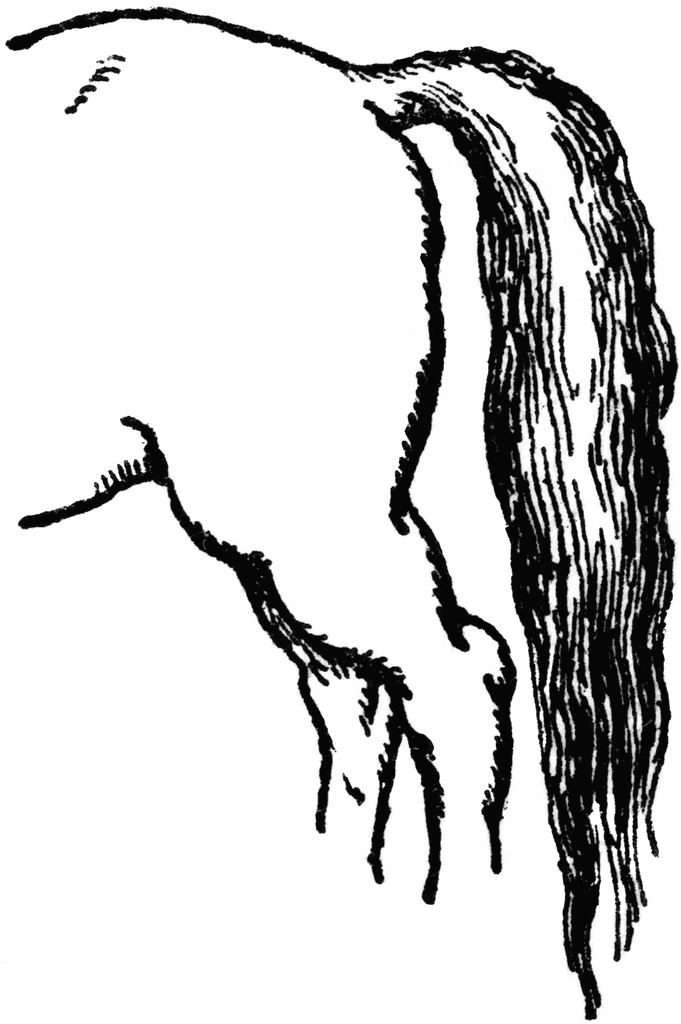 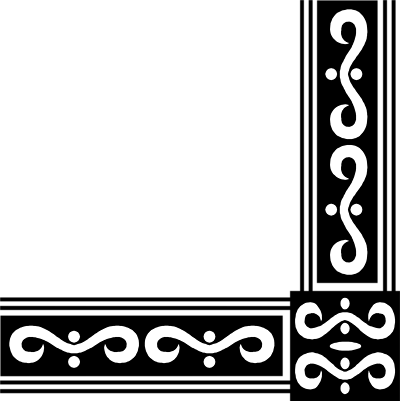 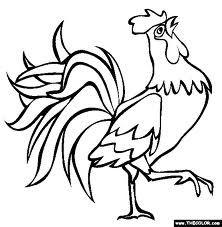 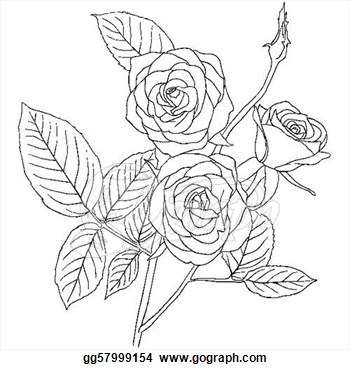 